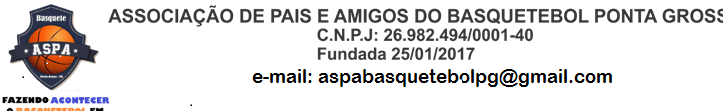 CLASSIFICACAO APÓS CADA RODADA Capítulo VII – Critérios de desempate   - Serão seguidos os seguintes critérios:   ENTRE DUAS EQUIPES DA MESMA CHAVE-  - 1º) Confronto direto   ENTRE EQUIPES DE CHAVES DIFERENTES - 1º) Saldo de pontos nos jogos das equipes  - 2º) maior número de pontos convertidos - 3º) Menor número de pontos sofridos - 4º) SorteioDATA:  12/03/2022          LOCAL   -   CIE - SABARÁ-  COMO A CLASSIFICAÇÃO SERÁ GERAL, O CRITERIO DO CONFRONTO DIRETO NÃO PRECISARÁ SER UTILIZADO.PROXIMA RODADA:DATA:       19/03/2022                         LOCAL - CIE - SABARÁHORARIOEQUIPE AXEQUIPE BCHAVE1330hSÃO MATEUS BASQUETE57X68SBPOC15hIRATI62X45TIBAGIB1630hTELEMACO BORBA61x59BASQUETE RAIZA18hELETRICKA BASQUETE42X100MELADOSA1930hIMBITUVA64X62FANTASMA BASQUETEBEQUIPEJGVITDERPTS PROPTS CONSALDOPTS  PONTOS GANHOS  PONTOS GANHOS  PONTOS GANHOS  PONTOS GANHOS  PONTOS GANHOS  PONTOS GANHOS  PONTOS GANHOS  PONTOS GANHOSEQUIPEJGVITDERPTS PROPTS CONSALDOPTS1   2  3   4   5  6  7    81   2  3   4   5  6  7    81   2  3   4   5  6  7    81   2  3   4   5  6  7    81   2  3   4   5  6  7    81   2  3   4   5  6  7    81   2  3   4   5  6  7    81   2  3   4   5  6  7    81MELADOS0101010042582IRATI010106245173SBPO010106857114IMBITUVA010106462025TELEMACO BORBA010106159026FANTASMA BASQUETE0100016264-027BASQUETE RAIZ0100015961-028SÃO MATEUS0100015768-119TIBAGI0100014562-1710ELETRICKA01000142100-5811ATMOS12BOARS BASQUETE13CORAWOLVES14PRUDENTOPOLIS15VIVA MAISHORARIOEQUIPE AXEQUIPE BCHAVE1330hMELADOSXCORAWOLVESA15hTELEMACO BORBAXELETRICKA BASQUETEA1630hBOARSXPRUDENTOPOLISC18hIMBITUVAXIRATIB1930hPRUDENTOPOLISXSBPOC